                 PROPOSIÇÕES 001 –Vereador Silvio Roberto Portz                 INDICAÇÃO – 005/2023Indico ao Excelentíssimo Senhor Prefeito Municipal em conjunto com a Secretaria Municipal de Obras, nos termos regimentais e ouvido o Plenário, que seja colocado um “Quebra-molas” de borracha na Rua José Armindo Beppler entre a casa do “Zé Talavera” e a antiga escola “Fazenda Barros”.                                                   MENSAGEM JUSTIFICATIVA:                           Senhor Presidente:                       Senhores Vereadores:O quebra-molas é necessário pois os carros passam pelo local em alta velocidade e precisamos evitar os acidentes e trazer segurança para o trânsito dos pedestres. Assim solicito que seja feito a colocação de um quebra-molas de borracha, junto ao local indicado.  Bom Retiro do Sul, 03 de outubro de 2023.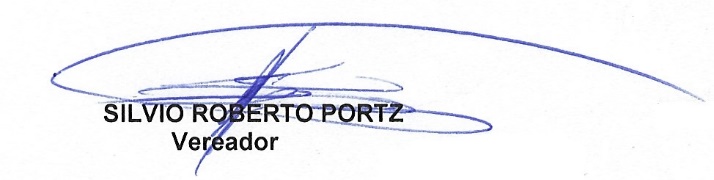 